阿蘇復興見学ツアー日時：2019年11月30日（土）　9時～18時頃　　　　　　　　　　　　　　　　　　　　　※雨天決行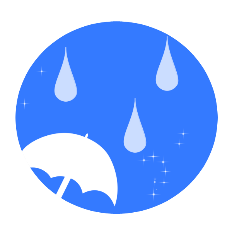 集合場所：熊本大学病院　等募集人数：先着40人（HPより要申込）参加費：2000円（ガイド代、昼食込み）　　　　　　※当日集めます申込方法：熊本大学病院災害医療教育研究センターHPフォームより申込締切日：10月31日（木）※定員に達した際は申込締切日より早く募集を締めきります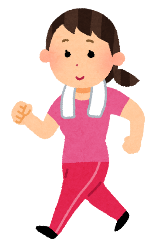 詳細は同webページ内のPDFをご覧ください。